VSTUPNÍ ČÁSTNázev komplexní úlohy/projektuKalibrace platinového teploměruKód úlohy26-u-4/AE63Využitelnost komplexní úlohyKategorie dosaženého vzděláníL0 (EQF úroveň 4)Skupiny oborů26 - Elektrotechnika, telekomunikační a výpočetní technikaVazba na vzdělávací modul(y)ŠkolaStřední škola informatiky, elektrotechniky a řemesel Rožnov pod Radhoštěm, Školní, Rožnov pod RadhoštěmKlíčové kompetenceKompetence k učení, Kompetence k řešení problémů, Komunikativní kompetence, Kompetence k pracovnímu uplatnění, Matematické kompetence, Digitální kompetenceDatum vytvoření26. 08. 2019 12:39Délka/časová náročnost - Odborné vzdělávání12Délka/časová náročnost - Všeobecné vzděláváníPoznámka k délce úlohyRočník(y)3. ročníkŘešení úlohyskupinovéDoporučený počet žáků4Charakteristika/anotaceKomplexní úloha ověřuje uplatnění teoretických znalosti při praktické činnosti. Praktická část úlohy spočívá v proměření a kalibraci platinového teploměru s patřičným zadokumentováním v protokolu.JÁDRO ÚLOHYOčekávané výsledky učeníŽák:čte schéma;zapojí obvod s platinovým odporovým snímačem teploty;odčítá a zapisuje hodnoty etalonu a testovaného snímače;vypočítá průměrné hodnoty teploty;vypočítá z údajů uvedených výrobcem maximální povolenou chybu kalibrovaného snímače;stanoví nejistotu měření;vyplní kalibrační list;sestaví protokol o měření.Specifikace hlavních učebních činností žáků/aktivit projektu vč. doporučeného časového rozvrhuSeznámení se se zadáním úlohy: 3 hod.Příprava pracoviště: 1 hod.Měření teploty při dolní zkušební teplotě: 1 hod.Měření teploty při střední zkušební teplotě: 1 hod.Měření teploty při horní zkušební teplotě: 1 hod.Výpočty etalonové teploty a teploty indikované zkoušeným snímačem, chyby zkoušeného snímače: 1 hod.Zhodnocení výsledků měření a následných výpočtů: 2 hod.Sestavení protokolu o měření a závěr: 2 hod.Metodická doporučeníKomplexní úloha je součástí teoretické přípravy v rámci modulu Měření teploty a kalibrace teploměru, je zapotřebí se zaměřit na pečlivost a přesnost odečítání naměřených hodnot i prováděných výpočtů a rozhodnutí.Způsob realizaceLaboratoře vakuové techniky.PomůckyVýrobník ledové tříště;destilovaná (nebo čistá pitná) voda;termoska na ledovou tříšť (dolní zkušební teplota);nádoba na vodu (střední zkušební teplota);termostatovaná lázeň s vodní náplní (horní zkušební teplota);etalonový teploměr pro měření dolní a střední zkušební teploty;etalonový teploměr pro měření horní zkušební teploty;digitální multimetr 6,5místný s rozsahy ss odporů 100 Ω až 1 kΩ (měření odporu etalonu);přepínač měřicích míst;stabilizovaný zdroj ss napětí 12 V až 30 V;digitální multimetr 6,5místný s rozsahy ss proudu 10 mA až 100 mA (měření proudu převodníku);propojovací vodiče;předtisk - formulář protokolu o měření (je součástí návodu k laboratorní úloze);předtisk - formulář záznamu měření (je součástí návodu k laboratorní úloze);předtisk - formulář kalibračního listu;PC nebo tablet s Excel pro výpočet etalonových teplot (je k dispozici u vyučujícího).VÝSTUPNÍ ČÁSTPopis a kvantifikace všech plánovaných výstupůŽák:zapojí elektrický obvod dle schématu.zapíše použité prvky a podmínky měření do sešitu, tak aby mohlo být měření za stejných podmínek opakované.provede požadované měření.zapíše hodnoty do tabulky.provede v zadání požadované výpočty.z naměřených hodnot sestaví grafy.vypracuje protokol o měření.vyplní kalibrační listvýsledky měření zhodnotí v závěru protokolu.Kritéria hodnoceníHodnocení znalostí stanoveno jednou známkou z celkového možného počtu a dosažitelných bodů z protokolu a průběhu měření.Prospěl na výborný:  více než 90 %Prospěl na chvalitebný: 75 - 90 %Prospěl na dobrý: 55 - 75 %Prospěl na dostatečný: 40 - 55 %.Neprospěl: méně než 40 %.Body za rozbor zadání, proč je vhodné převodní charakteristiku měřit, v čem je použitý postup dobrý a naopak.Samostatně hodnoceny podmínky měření, jejich dodržování a přesnost.Samostatně hodnoceny použité přístroje, jejich úplnost v seznamu použitých přístrojů.Samostatně hodnoceny naměřené hodnoty, výpočty a vypracování protokolu jejich úplnost a přesnost.Samostatně hodnocen Závěr se zhodnocením úlohy, jejího přínosu pro výuku, vlastního průběhu měření a dalšího.Váha každého kritéria je 25%. Celková známka je průměrem jednotlivých kritérií.Doporučená literaturaPoznámkyAutorem příloh KL-19-000-T2, ZM-T2 a T2- návod-2019 je Ing. Karel BokObsahové upřesněníOV RVP - Odborné vzdělávání ve vztahu k RVPPřílohyNavod_Kalibrace-prevodniku-T2.pdfSablona_Protokol-mereni.docZaznam-mereni_T2.docxKalibracni-list_KL-19-000-T2.docxMateriál vznikl v rámci projektu Modernizace odborného vzdělávání (MOV), který byl spolufinancován z Evropských strukturálních a investičních fondů a jehož realizaci zajišťoval Národní pedagogický institut České republiky. Autorem materiálu a všech jeho částí, není-li uvedeno jinak, je Bohumil Federmann. Creative Commons CC BY SA 4.0 – Uveďte původ – Zachovejte licenci 4.0 Mezinárodní.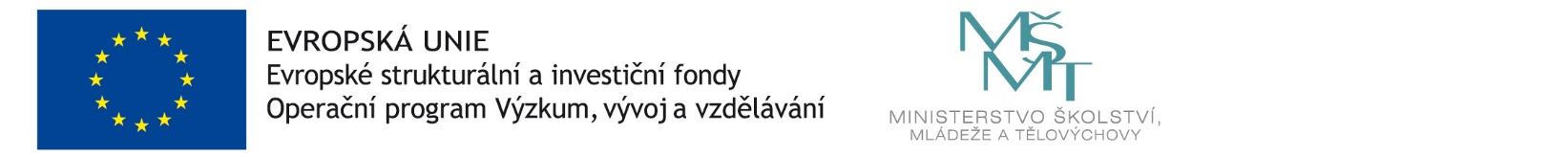 